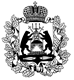 Российская ФедерацияАдминистрация Трегубовского  сельского поселенияЧудовского района Новгородской областиПОСТАНОВЛЕНИЕот   18.02.2019       № 20д.ТрегубовоО признании утратившим силупостановления АдминистрацииТрегубовского селького поселенияот 22.09.2014 № 91ПОСТАНОВЛЯЮ : 1. Признать утратившим силу постановление Администрации Трегубовского сельского поселения от 22.09.2014 № 91 «Об утверждении Административного регламента по исполнению муниципальной функции «Контроль за обеспечением сохранности автомобильных дорог местного значения Трегубовского сельского поселения».          2. Опубликовать постановление в официальном бюллетене «МИГ Трегубово»  и разместить на официальном сайте Администрации Трегубовского  сельского поселения.Глава поселения                                         С.Б.Алексеев